Internet Safety – Think, then Click!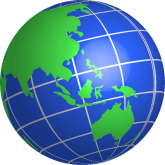 I only use the internet when an adult is with me.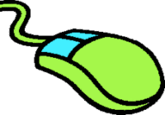 I tell an adult if I see anything online that   worries me.I can only search the Internet when my teacher says it’s ok.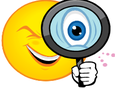 I immediately close any webpage I am unsure 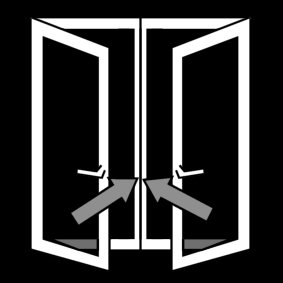 about.People I meet online may be strangers so I use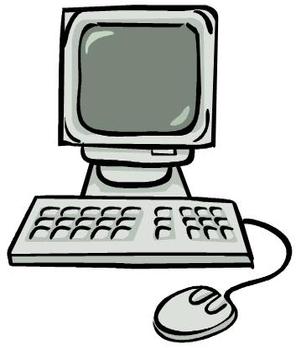 Stranger Danger!I will not be unkind or mean to my friends or anyone else online.  I know that words sent electronically can be very hurtful.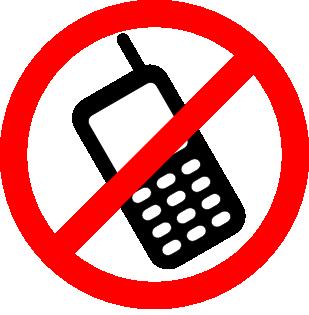 I am not allowed to bring mobile phones or any type of electronic devices to school!Keep safe!   Think, then Click!